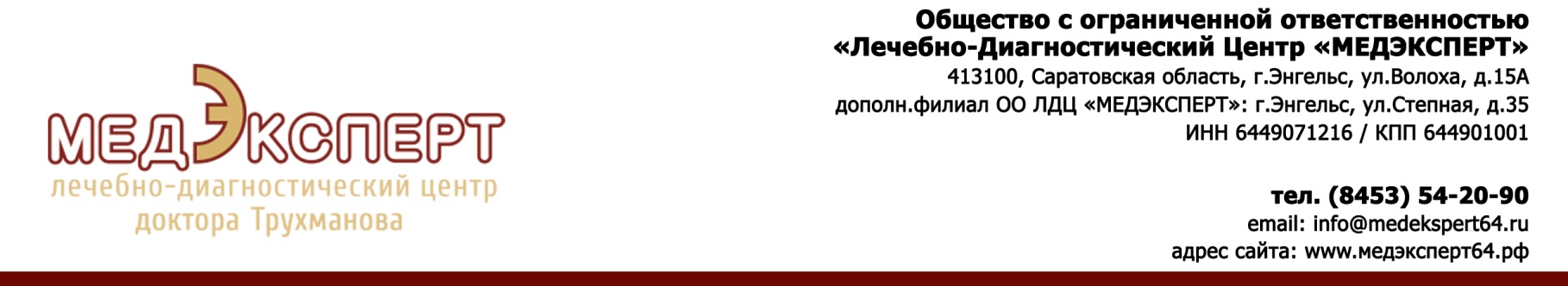 Виды медицинской помощиООО «Лечебно-диагностический центр «МЕДЭКСПЕРТ»Адрес: 413100, г. Энгельс, ул. Степная, 35Первичная доврачебная медико-санитарная помощь в амбулаторных условиях:анестезиология и реаниматология;вакцинация (проведению профилактических прививок);лечебная физкультура;медицинский массаж;операционное дело;общая практика;организация сестринского дела;сестринское дело;сестринское дело в косметологии;физиотерапия;функциональная диагностика.Первичная врачебная медико-санитарная помощь в амбулаторных условиях:вакцинация (проведению профилактических прививок);терапия.Первичная врачебная медико-санитарная помощь в условиях дневного стационара:организация здравоохранения и общественноездоровье;терапия.Первичная специализированная медико-санитарная помощь в амбулаторных условиях:акушерство и гинекология (за исключением использования вспомогательных репродуктивных технологий);аллергология и иммунология;анестезиология и реаниматология;гастроэнтерология;дерматовенерология;диетология;кардиология;колопроктология;косметология;лечебная физкультура и спортивная медицина;мануальная терапия;неврология;нефрология;онкология;организация здравоохранения и общественное здоровье;оториноларингология (за исключением кохлеарной имплантации);офтальмология;пластическая хирургия;психиатрия;психиатрия-наркология;пульмонология;ревматология;рефлексотерапия;сердечно-сосудистая хирургия;травматология и ортопедия;ультразвуковая диагностика;урология;физиотерапия;функциональная диагностика;хирургия;эндокринология;эндоскопия.Первичная специализированная медико-санитарная помощь в условиях дневного стационара:акушерство и гинекология (за исключением использования вспомогательных репродуктивных технологий);неврология;организация здравоохранения и общественное здоровье;оториноларингология (за исключением кохлеарной имплантации);хирургия.При проведении медицинских осмотров, медицинских освидетельствований и медицинских экспертиз организуются и выполняются следующие работы (услуги):- при проведении медицинских осмотров по:медицинским осмотрам (предварительным, периодическим);медицинским осмотрам (предрейсовым, послерейсовым);медицинским осмотрам профилактическим;- при проведении медицинских освидетельствований:медицинскому освидетельствованию на наличие медицинских противопоказаний к управлению транспортным средством;медицинскому освидетельствованию на наличие медицинских противопоказаний к владению оружием;- при проведении медицинских экспертиз по:экспертизе качества медицинской помощи;экспертизе профессиональной пригодности;экспертизе временной нетрудоспособности.Виды медицинской помощиООО «Лечебно-диагностический центр «МЕДЭКСПЕРТ»Адрес: г. Энгельс, пр. Строителей, д. 46  Первичная доврачебная  медико-санитарная помощь в амбулаторных условиях:сестринское дело;физиотерапия.Первичная врачебная медико-санитарная помощь в амбулаторных условиях:организация здравоохранения и общественное здоровье;терапия.Первичная специализированная медико-санитарная помощь в амбулаторных условиях:организация здравоохранения и общественное здоровье;стоматология общей практики;стоматология терапевтическая;физиотерапия.При проведении медицинских осмотров, медицинских освидетельствований и медицинских экспертиз организуются и выполняются следующие работы (услуги):- при проведении медицинских осмотров по:медицинским осмотрам (предрейсовым, послерейсовым).- при проведении медицинских экспертиз по: экспертизе качества медицинской помощи.						